        КАРАР                                                                  ПОСТАНОВЛЕНИЕ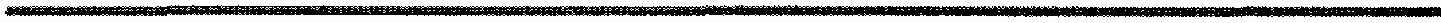       31 май  2018 йыл                        № 36                       31 мая  2018 годаОб отмене действия Административного регламента по предоставлению муниципальной услуги «Ведение первичного воинского учета в сельском поселении Акбулатовский сельсовет», утвержденного Постановлением № 27 от 30.06.2012 года                В соответствии с Конституцией Российской Федерации, Федеральным законом от 06.10.2003 г. № 131-ФЗ «Об общих принципах организации местного самоуправления в Российской Федерации», Федеральным законом от 28.03.1998 г. № 53-ФЗ «О воинской обязанности и военной службе», Постановлением Правительства Российской Федерации от 27.11.20006 г. № 719 «Об утверждении Положения о воинском учете», Уставом  сельского поселения Акбулатовский сельсовет муниципального района Мишкинский район Республики Башкортостан, в соответствии с решением Совета сельского поселения Акбулатовский сельсовет муниципального района Мишкинский район Республики Башкортостан № 297 от 19.02.2014 г., Администрация сельского поселения Акбулатовский сельсовет муниципального района Мишкинский район Республики Башкортостан п о с т а н о в л я е т:    1. Отменить действие Административного регламента по предоставлению муниципальной услуги «Ведение первичного воинского учета в сельском поселении Акбулатовский сельсовет», утвержденного Постановлением № 27 от 30.06.2012 года.2. Настоящее постановление обнародовать на информационном стенде в здании Администрации сельского поселения по адресу: д.Новоакбулатово, ул.Дружбы, д.13 и разместить на официальном сайте Администрации муниципального района Мишкинский район Республики Башкортостан www.mishkan.ru в разделе «Поселения» во вкладке «Акбулатовский сельсовет».3. Контроль исполнения настоящего постановления оставляю за собой.Глава сельского поселения      	             		                    	В.И. Бикмурзин Башšортостан Республикаhы Мишкº районы муниципаль районыныœ Аšбулат аулы советы ауыл билºìºhå Хакимиºòå 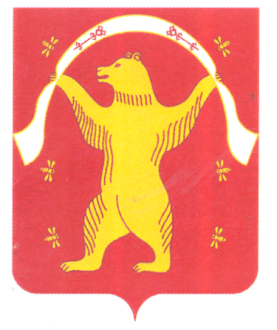 Администрация сельского поселения Акбулатовский сельсовет муниципального района Мишкинский район Республики Башкортостан